							TOWER PARK							Pooles Lane, Hullbridge							Essex SS5 6PB							Residential Park for 50+							200 Pitches (approx)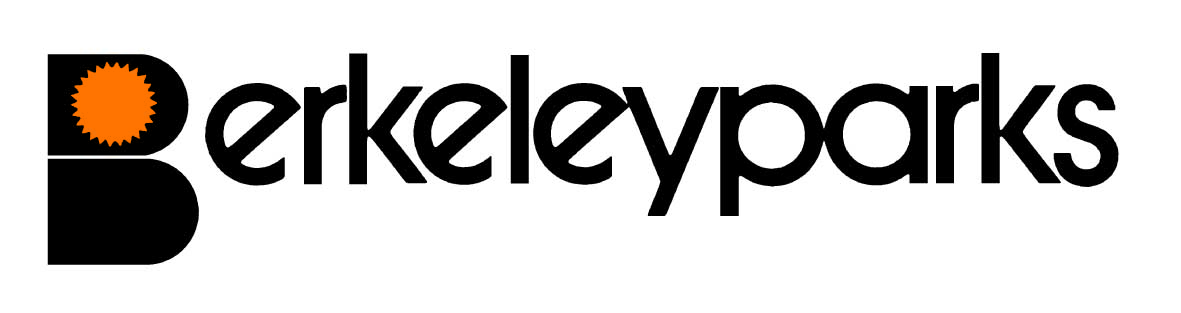 							TOWER PARK							Pooles Lane, Hullbridge							Essex SS5 6PB							Residential Park for 50+							200 Pitches (approx)Park ManagerAshley McGrath			Park Office:	01702 230223Park Office HoursMonday to Thursday     8.30 am - 4.30 pmOther times by appointmentPitch FeesFor new homes:  £205.00	Due on the first day of each month at the park office or by Direct Debit/Standing Order.	Reviewed on 1st January each year.Council TaxBand A at £1,294.47 per annum.WaterSeweragePayable at the park office or by Direct Debit/Standing Order.Sewerage charged direct by Anglian Water.GasLP gas available via your own supplier.ElectricityMains electricity charged direct by supplier.Home InsuranceAll homes must be insured.PetsPets are not accepted.Refuse CollectionDustbins, garden waste and recycling boxes are emptied every Monday.Public TransportBuses to Southend, Chelmsford and Basildon stop nearby. Main line rail services run from Rayleigh.Park FacilitiesMilk, etc. is delivered 3 days per week. Hairdresser and Chiropodist will call by appointment.Local FacilitiesDoctors Surgery, Post Office, Library and Launderette are in the town.Park RulesAll residential park homes have the benefit of a Written Statement under The Mobile Homes Act 2013 (previously The Mobile Homes Act 1983 as amended by the Housing Act 2004).  A specimen copy of this agreement is available on request.  The agreement contains Park Rules to ensure the good management of the park.This information is correct at January 2021.  Every effort has been made to ensure the information provided above is accurate.  However, we cannot accept liability for changes, errors or unintended misinformation.  Please check locally for up to date details prior to proceeding with your purchase, particularly with regard to any aspect important to you.This information is correct at January 2021.  Every effort has been made to ensure the information provided above is accurate.  However, we cannot accept liability for changes, errors or unintended misinformation.  Please check locally for up to date details prior to proceeding with your purchase, particularly with regard to any aspect important to you.